          АКЦИОНЕРНОЕ ОБЩЕСТВО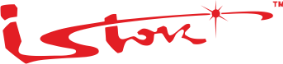 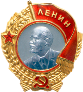 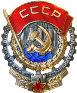 «НАУЧНО-ПРОИЗВОДСТВЕННОЕ ПРЕДПРИЯТИЕ         «ИСТОК» ИМЕНИ А.И.ШОКИНА»Вокзальная ул., д.2а, корпус 1, комната 65, этаж 2, г.Фрязино, Московская обл., Россия, 141190, тел.:+7 (495) 465-86-66; факс:+7 (495) 465-86-86 ,www.istokmw.ru; Е-mail: info@istokmw.ru, ОГРН 1135050007400, ИНН/КПП 5050108496/509950001 «07» февраля 2020г.                                                                                                                    №/100/24                                                                                              Руководителям предприятий             и организацийУважаемые коллеги!Поддерживая и продолжая традицию проведения научно-технических конференций, посвященных наиболее актуальным проблемам развития отечественной 
СВЧ-электроники, приглашаем Вас и сотрудников Вашей организации принять участие в работе очередной, научно-технической конференции АО «НПП «Исток» им. Шокина» «СВЧ электроника–2020». Конференция пройдет с 19 по 20 мая 2020 года в наукограде Фрязино, Московской области, во Дворце культуры «Исток», по адресу ул. Комсомольская, дом 17. В рамках конференции предполагается заслушать и обсудить доклады по следующим направлениям:Твердотельная СВЧ электроника.Вакуумная СВЧ электроника.Комплексированные изделия СВЧ электроники.Антенны. Радиоэлектронная аппаратура.Технологии и материалы для СВЧ электроники.Приглашаем Вас и ваших ведущих специалистов принять участие в работе конференции.Контактная информация, программа, условия проведения конференции, требования по оформлению докладов и тезисов докладов будут размещены на сайте предприятия www.istokmw.ru.Регистрация участников будет происходить 19 мая 2020 г. с 9:00 до 10:00 
в холле Дворца культуры «Исток». Открытие конференции 19 мая 2020 г. в 10:00 
в большом зале Дворца культуры.Проживание иногородних участников конференции планируется организовать 
в отеле «Планета» (с завтраками и обедами) с оплатой за наличный расчет. Отель находится в 50 метрах от Дворца культуры «Исток» (ул. Комсомольская, стр. 17Б). С информацией об отеле можно познакомиться на сайте www.planeta-iq.ru.Участие в конференции платное. Организационный взнос, включает в себя организационные расходы на проведение конференции, оплату аренды помещений, кофе-брейки, издание программы и тезисов докладов и составляет 15 000 руб. (в том числе НДС 2 500 руб.) на одного участника конференции. Аспиранты освобождаются от уплаты оргвзноса (при наличии соответствующего документа).Просим Вас до 13 марта прислать заявку на количество планируемых от Вашей организации участников конференции для оформления договора на участие и счета на оплату оргвзноса, а в срок до 27 марта 2020 года предоставить фамилии авторов, названия, электронные версии тезисов докладов (несекретно, не более одной страницы формата А4) и электронные копии экспертных заключений о возможности опубликования тезисов докладов в открытой печати. 	Сборник тезисов докладов планируется выпустить до начала работы конференции и включить в состав раздаточных материалов. На конференцию необходимо привезти Договор и акт о выполненных работах в 2 экз. Все отчетные документы, в том числе счета-фактуры, будут переданы участникам конференции после её окончания. Лучшие доклады участников конференции будут рекомендованы для опубликования в очередных номерах научно-технического сборника «Электронная техника», серия 1, «СВЧ-техника», включенного в перечень ВАК.Формат конференции включает в себя пленарные доклады (до 30 минут), секционные доклады (до 15 минут) и, при необходимости, короткие сообщения (до 5 минут). Традиционно, в холле Дворца культуры «Исток», для заинтересованных организаций, будет возможность организации выставочных презентаций производимой предприятиями-участниками конференции продукции. В случае заинтересованности в указанных мероприятиях просьба заранее обращаться в организационный комитет конференции.Контактные телефоны оргкомитета конференции:          Тел. +7 (495) 465-88-88, моб. +7 (916) 590-09-55, aipanas@istokmw.ru – Панас Андрей Иванович, заместитель директора по научной работе (заявки на участие, тезисы докладов), info@istokmw.ru (для Панаса А.И.)          Тел. +7 (495) 465-86-12, моб. +7 (917) 578-71-98, dppristavko@istokmw.ru – Аксенова Антонина Яковлевна, заместитель начальника ОНТИ (договора, акты, счета–фактуры, участие в выставочных мероприятиях, экспертные заключения, регистрационные карты), info@istokmw.ru (для Аксёновой А.Я.)       Мы будем рады видеть Вас на нашей конференции!            Генеральный директор 	                                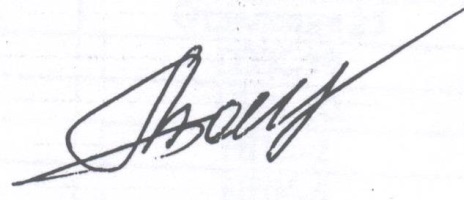             АО «НПП «Исток» им. Шокина, д.т.н.                                   А.А. Борисов    